      NURSERY LONG TERM PLAN – LITERACY                                                            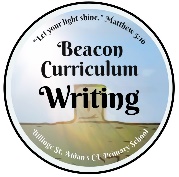 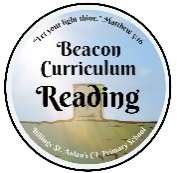 Autumn 1Autumn 2Spring 1Spring 2Summer 1Summer 2Understand the five key concepts about print:- print has meaning - the names of the different parts of a book- print can have different purposes - page sequencing- we read English text from left to right and from top to bottom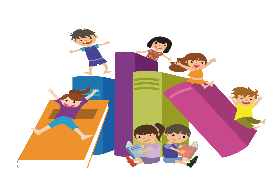 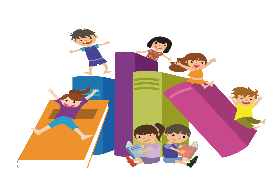 Develop their phonological awareness, so that they can:- spot and suggest rhymes- count or clap syllables in a word- recognise words with the same initial sound, such as money and mother.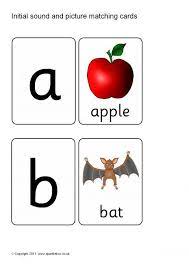 Engage in extended conversations about stories, learning new vocabulary.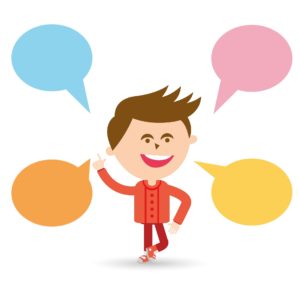 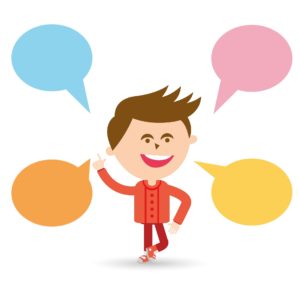 Use some of their print and letter knowledge in their early writing. For example: writing a pretend shopping list that starts at the top of the page; write ‘m’ for mummy.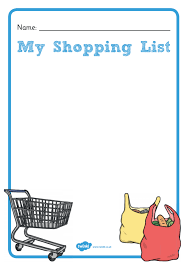 Write some or all of their name.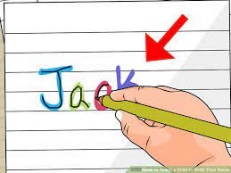 Write some letters accurately.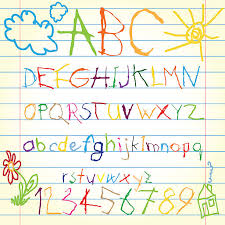 